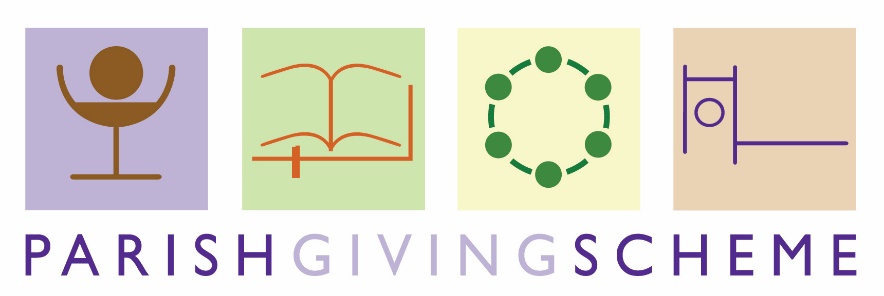 Change of Parish Bank Details Please supply a Paying-In Slip for verification purposes.We accept changes by hardcopy or a scanned copy (pdf) attached to an email.Parish Name:……………………………………………………………………………………Parish Code……………………….Old Parish Bank Details:Bank name & address: ……………………………………………………………………………………………………………………………………………………………………………………………………Sort code:  /  /  Account number: New Parish Bank Details:Account name: ……………………………………….Bank name & address: ……………………………………………………………………………………………………………………………………………………………………………………………………Sort code:  /  /  Account number: Signed and Verified:Treasurer (sign) …………………………….print name: ……………………date:.……….Plus one signatory required from the list below:Incumbent (sign) ……………………………print name: ……………………date:………..1st Church warden (sign)………………….....print name:…………………….date:………..Statement Receiver 	.………………………print name:……………………date:………(if not Treasurer)